Değerli öğretmen arkadaşlarım;  Yemekhanede yoğunluk olmaması adına yemek başlangıç ve bitiş saatleriniz yukarıdaki gibi belirlenmiştir. Saatlere uygun davranmanızı rica ederim. Afiyet olsun         Hanife OBUT                                                                                                                                                            Serpil EVLER          Öğretmen 	Okul Müdürü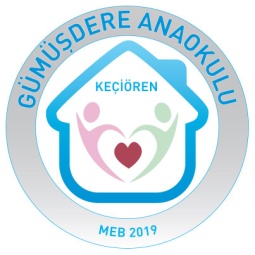 GÜMÜŞDERE ANAOKULU MART AYI YEMEK LİSTESİ01/03/2021PazartesiSimit + Peynir + Havuç Dilimi + IhlamurSalıSoğuk sandviç +Ayran Çarşamba Kek + Süt PerşembeMercimek çorba +Kıtır Ekmek CumaPeynirli-Patatesli  Poğaça + Zeytin + Ayran SınıfıYemek Başlangıç SaatiYemek Bitiş SaatiYıldızlar Sabah 10:0010:20Kartaneleri Sabah10:2010:40Gökkuşağı Sabah10:4011:00Yağmur Damlaları10:4011:00SınıfıYemek Başlangıç SaatiYemek Bitiş SaatiKartaneleri Öğle14:3014:50Yıldızlar Öğle14:5015:10Gökkuşağı Öğle15:1015:30